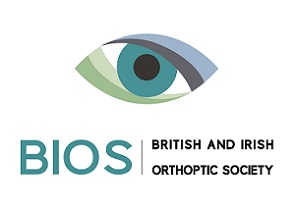    Survey Monkey Request FormTitle of Survey:    ______________________________________________Name:______________________________   Date of Request:_____________________________Please note: You are responsible for the content of this request including making sure there are no spelling and grammatical errors as BIOS admin does not take responsibility for the content of this form. If you would like to add more questions, please right click, select insert, then insert row. If the form is not completed accurately with the correct information this will delay your request.Contact name & email for survey:Audience (intended recipient of survey):How long should the survey stay open?Name & email address of person results to be sent to?Background Info of Survey:Question No:QuestionAnswer Options (yes/no,  multiple choice, 1-5 scale or descriptors)Q1:Q2:Q3:Q4:Q5:Q6:Q7:Q8:Q9:Q10: